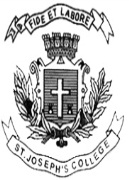 Note: Draw neat labelled diagrams wherever necessaryIndicate the question numbers clearly.PART A Answer the following: 							        1 X 15 =15Peritoneal lining of the alimentary canal isColumnar epithelium 		b. Cuboidal epitheliumSquamous epithelium		d. Areolar connective tissue.The outermost covering of the liver is ________________.Lobule	b. Sinuses	c. Glisson’s capsule 	d. SerosaAdrenal cortex secretes Glucocorticoids	 b. Mineralocorticoids	       c. Testosterone      d. All the three______________ muscles are found in tongue.Smooth	b. Skeletal	c. Involuntary		d. All the three.Zymogen granules are found in the ______.Hepatic cells	b. Von Kupffer cells	c.  Acinar cells		d. Intestinal cellsWhen 2 alleles of  a single character is considered in a genetic concept they are said to beMonohybrid	b. Dihybrid 		c. Both		d. None of the threeWalnut comb is a co dominant phenomenon. TRUE/FALSE.In the blood group gene alleles  IA , IB  and i; I represents _____________.In epistasis, when one gene suppresses another gene regarding a character, it is _____________. Haemophilia is due to defective factor VIII, which can be detected in foetuses of5 weeks	b. 10 weeks	c. 20 weeks	d. 25 weeksSingle gene mutation may beAutosomal		b. Sex linked	c. Recessive 	d. All5 – bromouracil is a base analogue ofThymine		b. Guanine	c. Adenine	d. Cytosine Plasmid pBR-322 contains which one of the following gene/s?Ampicillin resistance	b. Tetracycline resistance	c. Nitrogen fixation Both A & BDosage compensation occurs inDrosophila and mammals			b. Mealy bugGryllus and Gryllotalpa			d. All The skin colour of man is an example for ____________ inheritance.Additive		b. Qualitative		c. Monohybrid		d. DihybridPART B Answer any FIVE of the following:						         5 X 5 = 25In sweet peas, Gene C or P alone produces white flowers, purple being due to the presence of both the genes. What will be the offspring flower colour of the following cross: CcPp  X  ccPp. Name the phenotypes of the parents and the genotypic ratio of the F1 offsprings. What is eugenics? Enumerate any 5 positive eugenic methods.What are the clinical & cytological features of Turner’s syndrome?Note: In drosophila vestigial wings ‘v’ are recessive to normal wings ‘V’ and this gene is not in the sex chromosome. If a homozygous white eyed long winged female is crossed with a red eyed vestigial winged male, what will be the appearance of F1 and of F2, when F1 is self crossed? a. Draw a neat labelled diagram of a taste bud.Write short note different types of papillae.What is Rh factor in Humans? Write a note on Erythroblastosis foetalis.Illustrate the sex linked inheritance in man with respect to colour blindness character.PART CAnswer any THREE of the following:					        10 X 3 = 30Describe the histological details of a hepatic lobule with special reference to the details of a hepatic cord.With a neat labelled diagram, explain the cellular details of the glomerulus of a nephron.Describe Phenylketonuria and Albinism.What is linkage? Differentiate between complete linkage and incomplete linkage with examples.Describe the process of production of human insulin by recombinant DNA technology.******************ST. JOSEPH’S COLLEGE (AUTONOMOUS), BENGALURU-27ST. JOSEPH’S COLLEGE (AUTONOMOUS), BENGALURU-27ST. JOSEPH’S COLLEGE (AUTONOMOUS), BENGALURU-27ST. JOSEPH’S COLLEGE (AUTONOMOUS), BENGALURU-27ST. JOSEPH’S COLLEGE (AUTONOMOUS), BENGALURU-27ST. JOSEPH’S COLLEGE (AUTONOMOUS), BENGALURU-27ST. JOSEPH’S COLLEGE (AUTONOMOUS), BENGALURU-27B.Sc.  ZOOLOGY - VI SEMESTERB.Sc.  ZOOLOGY - VI SEMESTERB.Sc.  ZOOLOGY - VI SEMESTERB.Sc.  ZOOLOGY - VI SEMESTERB.Sc.  ZOOLOGY - VI SEMESTERB.Sc.  ZOOLOGY - VI SEMESTERB.Sc.  ZOOLOGY - VI SEMESTERSEMESTER EXAMINATION: APRIL 2018SEMESTER EXAMINATION: APRIL 2018SEMESTER EXAMINATION: APRIL 2018SEMESTER EXAMINATION: APRIL 2018SEMESTER EXAMINATION: APRIL 2018SEMESTER EXAMINATION: APRIL 2018SEMESTER EXAMINATION: APRIL 2018ZO 6115- Histology And GeneticsZO 6115- Histology And GeneticsZO 6115- Histology And GeneticsZO 6115- Histology And GeneticsZO 6115- Histology And GeneticsZO 6115- Histology And GeneticsZO 6115- Histology And GeneticsTime - 2 1/2  hrsTime - 2 1/2  hrs Max Marks - 70 Max Marks - 70 Max Marks - 70This paper contains 2 printed pages and three partsThis paper contains 2 printed pages and three partsThis paper contains 2 printed pages and three partsThis paper contains 2 printed pages and three partsThis paper contains 2 printed pages and three partsThis paper contains 2 printed pages and three partsThis paper contains 2 printed pages and three parts